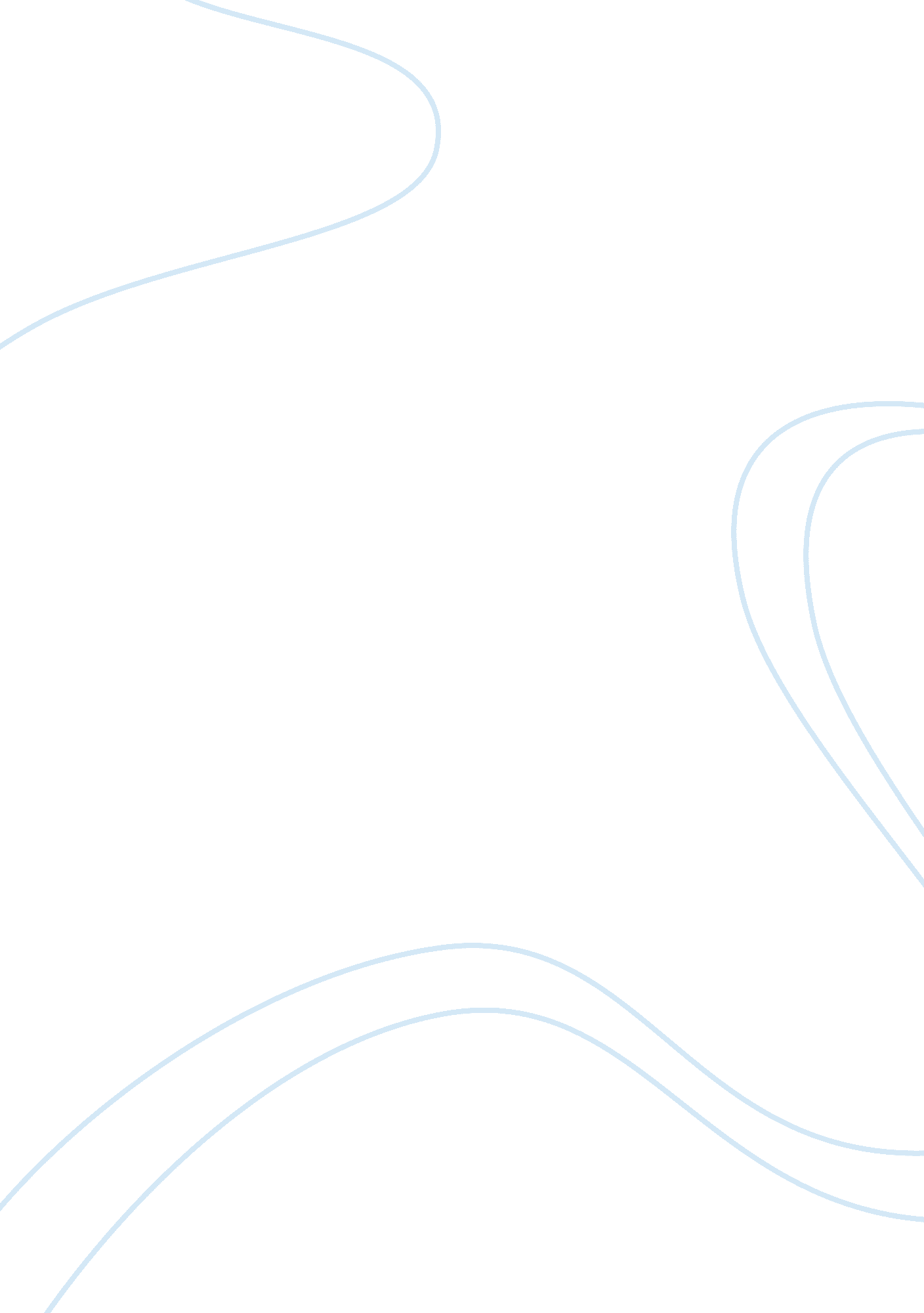 Handmaids tale literacy analysis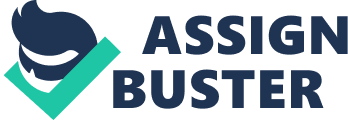 In the story, The Handmaid’s Story by Margaret Atwood the city of Gilead debilitates ladies from multiple points of view. Compelling sex upon them, anticipating that they should deal with their life partner and family, and giving them next to zero political power. All through the novel she explicitly indicates instances of the poor treatment of ladies. “ Would I be able to be reprimanded for needing a genuine body, to put my arms around? Without it I also am immaterial. […] I can stroke myself, under the dry white sheets, in obscurity, however, I also am dry and white, hard, granular; it resembles running my hand over a plateful of dried rice; it resembles snow. […] I resemble a room where things once occurred and now nothing does, aside from the dust of the weeds that grow up outside the window, blowing in as residue over the floor.” In The Handmaid’s Story, the disheartening of ladies was a typical thing. Ladies were dealt with more like items than people. The city of Gilead stripped ladies of all statuses of their rights, compelling them to live out existences of bondage. Offred the principle character in the book is a women’s activist and can’t help contradicting government. “ This is the sort of touch they like: people workmanship, obsolete, made by ladies, in their extra time, from things that have no further use. An arrival to conventional qualities. Squander need not. I am not being squandered. For what reason do I need?” She analyzes the lady of Gilead to craftsmanship pieces. There used to be a point in time where the ladies weren’t dealt with so inadequately and really had a job in the public eye. Things used to resemble how America is today where the two ladies and men are equivalent. Be that as it may, starting at now in the novel The Handmaid’s Story the city of Gilead dispenses with all the opportunity and rights a lady ought to have in the public arena. In The Handmaid’s Story, the general public controls the ladies to debase themselves and please the legislature by respecting his requests of what he needs them to do with their bodies and not what God needs them to do. The ladies are looked down on by men since they should submit to them and are utilized to just delight a man. Anyway, there were ladies who battled against the administration like Offred, she was a women’s activist and gone to bat for herself and in addition the other ladies. Gilead was not generally a controlling locale but rather once over tossed by a gathering of that represented aggregate control things changed. The new gathering of men implemented controlling laws over ladies that caused a debilitation. The administration at that point takes control of everybody, making Gilead to a lesser degree a vote based in America. The past law was totally changed removing rights and opportunity of residents particularly ladies. The greater part of the men are totally in concurrence with the change and bolster the administration’s treatment of ladies. Notwithstanding when the administrator appreciated Offred in spite of the fact that she is a women’s activist, she ensured that ingrained into her head that he had full authority over her. There was no getting away dampening. In the present society, ladies have comparable jobs to those of men. They work, accommodate their families, and are viewed as equivalent to men. In The Handmaid’s Story, ladies are useful for bearing youngsters for the “ commanders” they were a greater amount of a question a man than them really being their better half. In The Handmaid’s Story, the general public is reclaimed to when ladies had no rights and were seen increasingly like a man’s property that would be accommodating to the majority of their better half’s needs. The handmaid’s’ jobs in the novel are far more atrocious than the previous occasions as a “ housewife.” When the handmaids end up insubordinate, they could be executed or left in the no man’s land of what used to be America. In the present society, ladies don’t need to comply with a man’s directions, circumstances are different. The debilitation of ladies was a political instrument that was utilized profoundly by men. Despite the fact that the city of Gilead had a great deal of women’s activist battling for them they were as yet treated simply a protest instead of an individual with rights. They are seen as sex toys. A key minute in the book is when Offred states “ My exposure is peculiar to me as of now. [ ] Did I truly wear swimming outfits, at the shoreline? I did, without thought, among men, without minding that my legs, my arms, my thighs and back were in plain view, could be seen. Despicable, forward. I abstain from looking down at my body, not so much since it’s disgraceful or indecent but rather on the grounds that I would prefer not to see it. I would prefer not to take a gander at something that decides me so totally”. She was in the bath and begun thinking back, she was recollecting how before Gilead, her body was impeccable to her and no one else’s sentiment made a difference. The city of Gilead made ladies have a craving for only sex toys and child transporters so as to enable the cutting edge to come. “ There are other ladies with crates, some in red, some in the dull green of the Marthas, some in the striped dresses, red and blue and green and modest and hold back, that stamp the ladies of the poorer men. Econowives, they’re called. These ladies are not separated into capacities. They need to do everything; on the off chance that they can.” The legislature actually isolates ladies from whatever remains of society. The legislature gets so terrible and slops that they even begin isolating the ladies from each other. Ladies were never again to try and speak with unmarried men. This made life considerably harder on the ladies of Gilead. “ I said there was more than one method for living with your head in the sand and that if Moira figured she could make the Perfect world by quiet herself down in a ladies just enclave she was tragically mixed up. Men were not simply going to leave, I said. You couldn’t simply overlook them.” Not enabling ladies to speak with men wouldn’t remove the way that men still existed it would simply make it increasingly troublesome for the ladies to converse with them and work with a man without getting rebuffed. They were just in the general public to entirely have intercourse just with men. This shows how strict the sexual orientation division rules had moved toward becoming in the city. The blessed messengers are not permitted to look or converse with the ladies any longer. The holy messengers were compelled to remain outside the rec center backs looking toward us. Offred needed the holy messengers to take a gander at her. The watchmen aren’t permitted inside the building Offred is held in. This segregated the people significantly more. In end in The Handmaid’s story, they represented people to make men ground-breaking and have a sense of responsibility for and grab their rights and in addition their opportunity. ladies were compelled to give their bodies away to men for their pleasure and to give them the kids they need. There were ladies who battled against the administration who were marked as women’s activist and they attempted to ensure and recover the rights and opportunity of a ladies. 